ОбразованиеУчебный план 2020-2021 г.Программа развития ДОУАдаптированная образовательная программа4. Основная образовательная программа ДОУ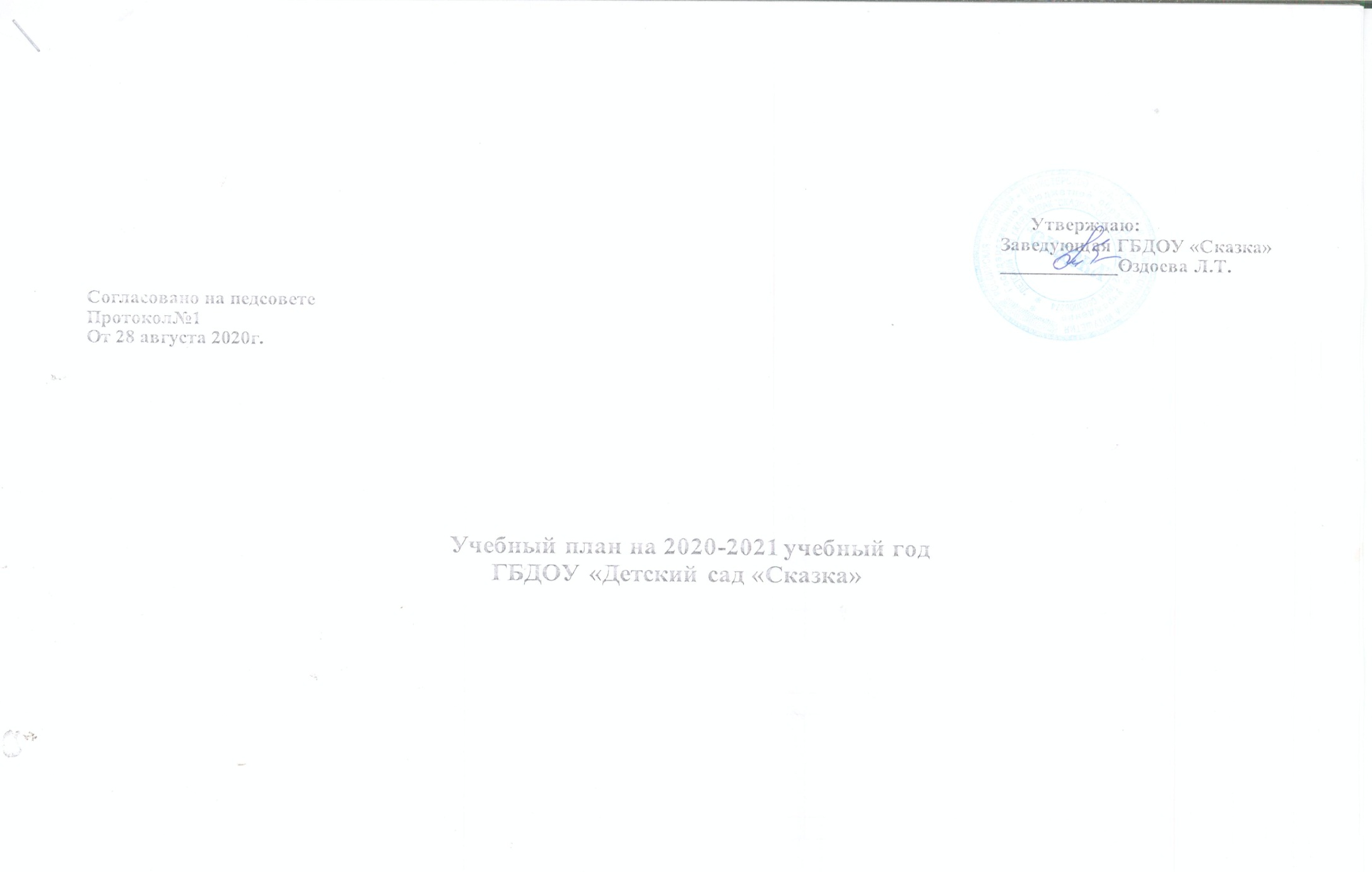 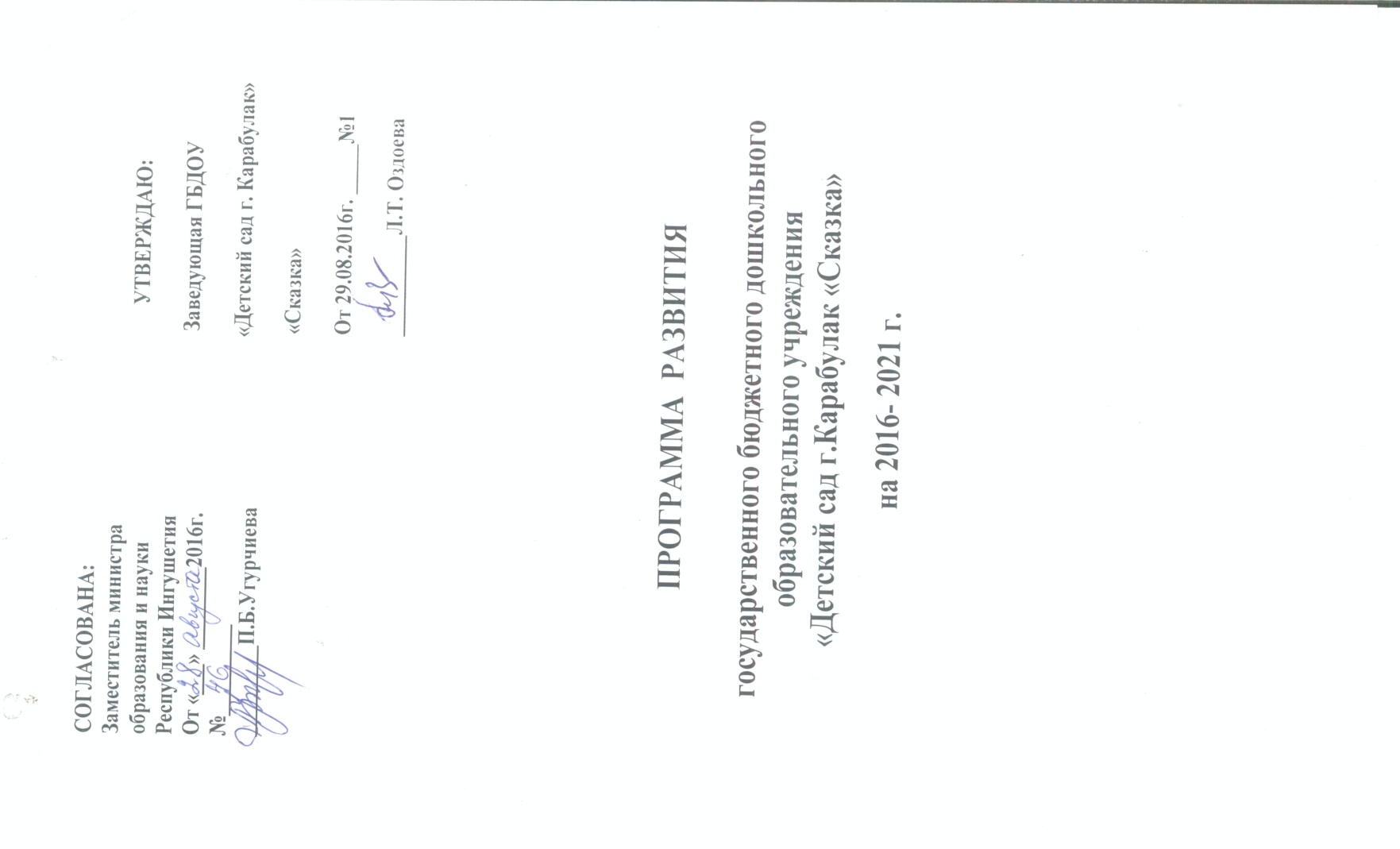 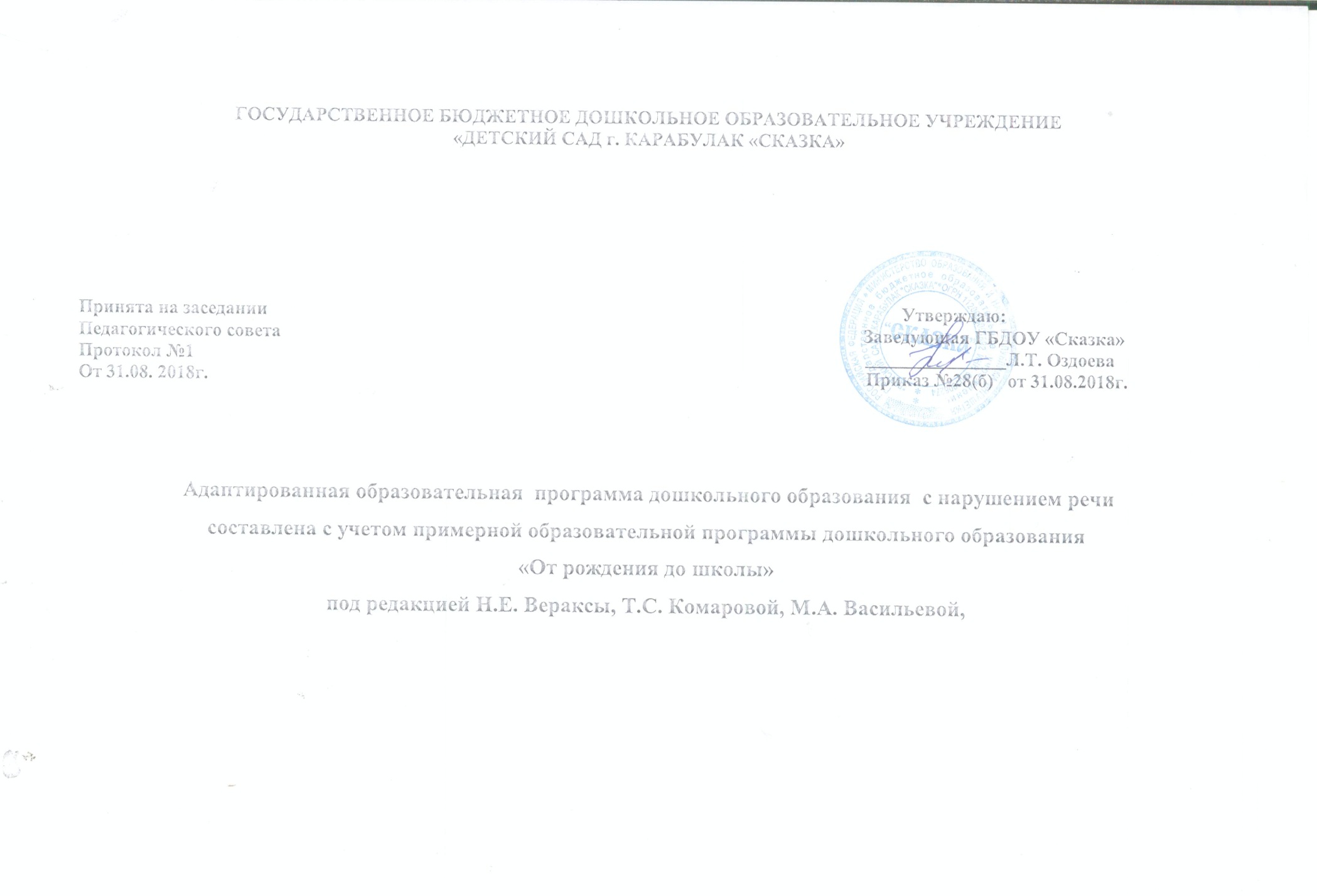 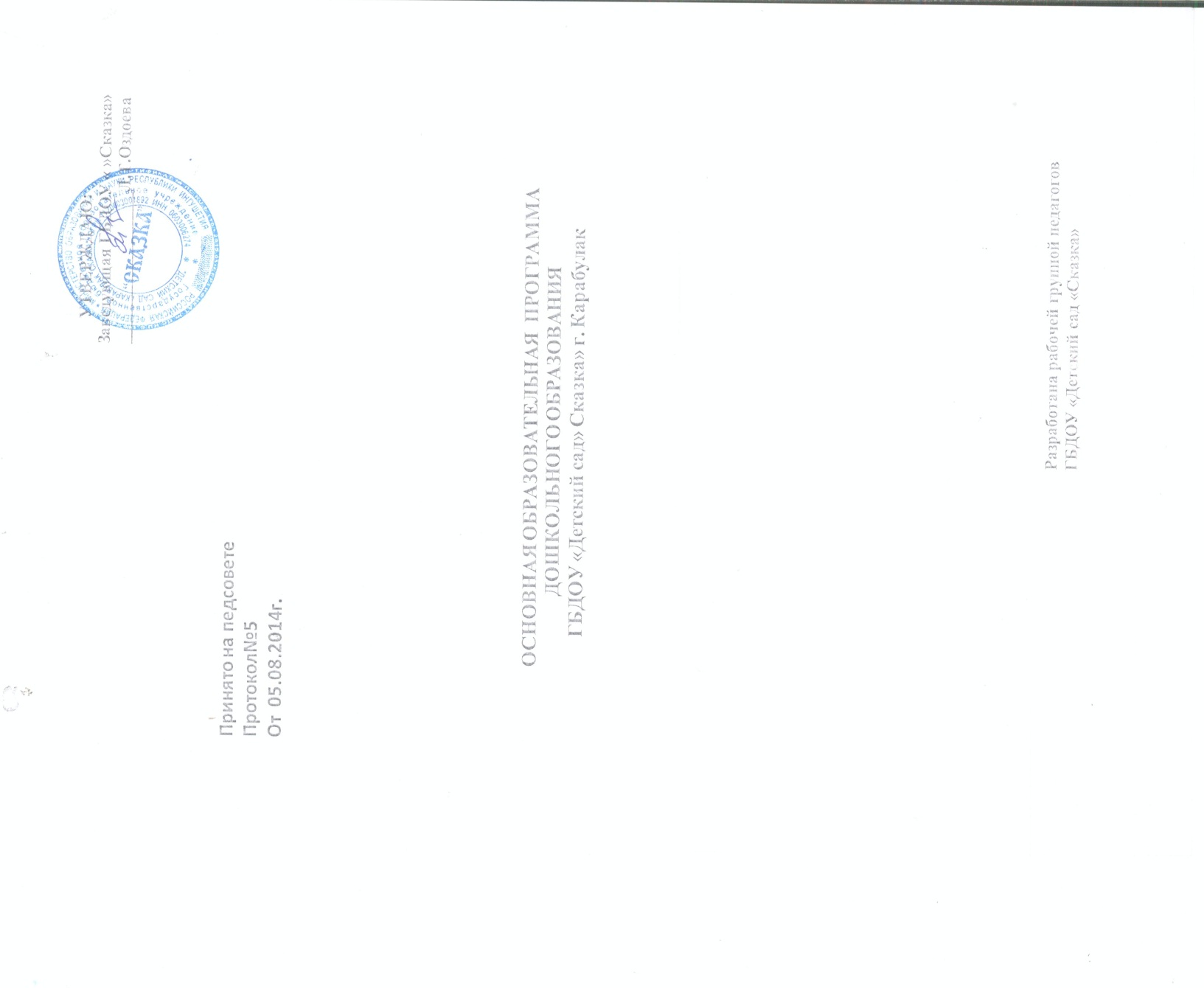 